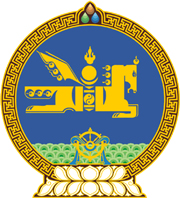 МОНГОЛ УЛСЫН ХУУЛЬ2023 оны 03 сарын 30 өдөр                                                                  Төрийн ордон, Улаанбаатар хотХАРИЛЦАА ХОЛБООНЫ ТУХАЙ ХУУЛЬД   НЭМЭЛТ, ӨӨРЧЛӨЛТ ОРУУЛАХ ТУХАЙ   ХУУЛЬ ХҮЧИНГҮЙ БОЛСОНД   ТООЦОХ ТУХАЙ	1 дүгээр зүйл.2023 оны 01 дүгээр сарын 20-ны өдөр баталсан Харилцаа холбооны тухай хуульд нэмэлт, өөрчлөлт оруулах тухай хуулийг хүчингүй болсонд тооцсугай. 2 дугаар зүйл.Энэ хуулийг 2023 оны 03 дугаар сарын 30-ны өдрөөс эхлэн дагаж мөрдөнө. 	МОНГОЛ УЛСЫН 	ИХ ХУРЛЫН ДАРГА 				Г.ЗАНДАНШАТАР